Nom : __Corrigé____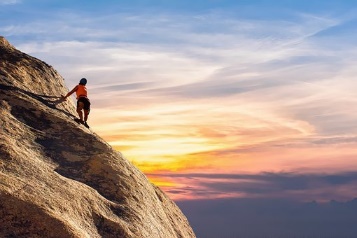 Classe de mots Qui suis-je? Identifie la bonne classe de mots.Je remplace souvent un mot ou un groupe de mots. __pronom___Je désigne un ensemble de réalité. ___non commun____Je commence toujours par une lettre majuscule. ___nom propre_____Je peux être conjugué. ____verbe_____Je possède ces mots : et, car, ni, parce que… ___conjonction____J’accompagne un nom. ___déterminant____Je possède ces mots : de, chez, à, avec… ___préposition____Je précise un nom ou un pronom. ____adjectif____Je suis souvent précédé d’un déterminant. ___non commun____Je peux l’encadrer par « ne…pas ». ____verbe_____Je modifie ou précise le sens d’un verbe ou d’un adjectif. ___adverbe___Indique sous chaque mot sa classe de mots.MélodieetVincentescaladentlaNom propreConjonctionNon propreVerbeDéterminantparoirocheuseetilsse Nom communAdjectifConjonctionPronomPronomretrouventausommetpouradmirerVerbeDéterminantNom communPrépositionVerbelesoleilrougesecoucher.DéterminantNom communAdjectifPronomVerbeDevanteux,lesderniersrayonsPrépositionPronomDéterminantAdjectifNom commundisparaissentderrièrelesmontagnesvoisines.VerbePrépositionDéterminantNom communAdjectifEnsuite, l’obscurités’installeAdverbeDéterminantNom communPronomVerbedoucement.CesjeunesescaladeurssontAdverbeDéterminantAdjectifNom communVerbeheureuxdevivrecetinstant.AdjectifPrépositionVerbeDéterminantNom commun